Džudo (no 5 gadiem - 12.kl.):treneris Ričards Augstkalns t.26039611treneris Aivars Mālnieks    t.26499162trenere Krista Rence           t.25609825trenere Ligita Belova          t.29475430Vieglatlētika (no 7 gadiem - 12.kl.)trenere Zoja Ribuša         t.29212688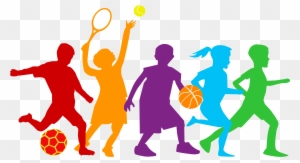 trenere Digna Cunska      t.26309331Biatlons (1.-12.kl.)treneris Sergejs Sverčkovs    t.26556648 Basketbols  (no 6 gadiem)trenere Elīna Karaseva  t.27495736 treneris Uldis Jauniņš    t.26450783 treneris Artūrs Brūniņš t. 26405806Futbols (no 6 gadiem - 12.kl.)treneris Mārtiņš Meisters    t. 26496558treneris Uldis Jāņekalns    t. 26396127               Interešu izglītības pulciņi:„Esi kustībā” karsējmeitenes (14-17 gadi)Esēnija Lielbārde t.25524885 Badmintons (7.-12.kl.)Treneris: Vadims Savkovs t. 26161850Futbols (1.kl. - 12.kl.)treneris Mārtiņš Meisters    t. 26496558Volejbols (8.-12.kl.)Vadims Savkovs  t. 26161850Volejbols (3.-7.kl.)  Dzintra Andrejeva t. 20262570Sporta spēles (4.-6.kl)Digna Cunska t.26309331Sporta spēles (1.-3kl.) Ilga Tumševica info  t. 26393892Sports priekam un veselībai(2.-3.kl. / 7.-9.kl.meitenes)        Alla Jaunzema info t. 28382996               Informācija Sporta skolā –   64322654Alūksnes Sporta skola aicina sportot gribētājus:Profesionālās ievirzes nodaļās: